Aufgabe a: Im folgenden Text (gelbes Kästchen) werden die Unterschiede zwischen Stadt und Land beschrieben. Lies ihn dir gut durch. Nimm einen Leuchtstift und markiere die Wörter, bei denen du glaubst, dass sie wichtig sind. Wenn du den Text fertig gelesen und verstanden hast, dann mache die Aufgabe 2b, ohne dabei den Text zu verwenden.Aufgabe b: Ordne die Begriffe den Bildern zu. Was trifft eher auf das Leben in der Stadt zu? Was trifft auf das Leben am Land zu? Land:	Stadt: 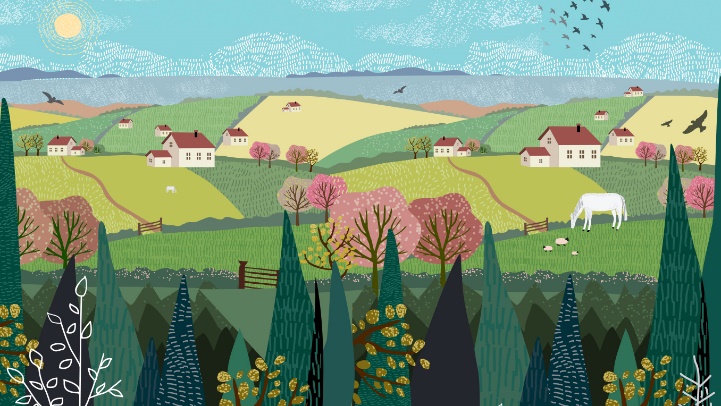 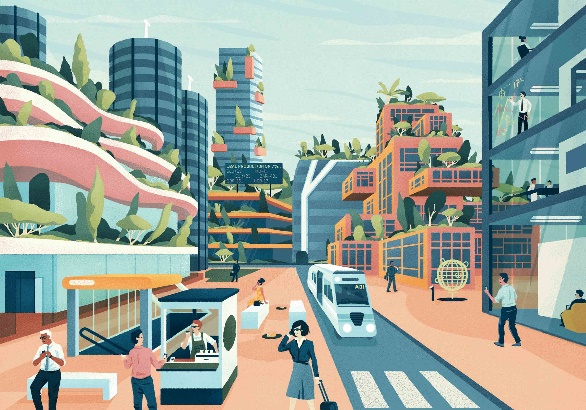 